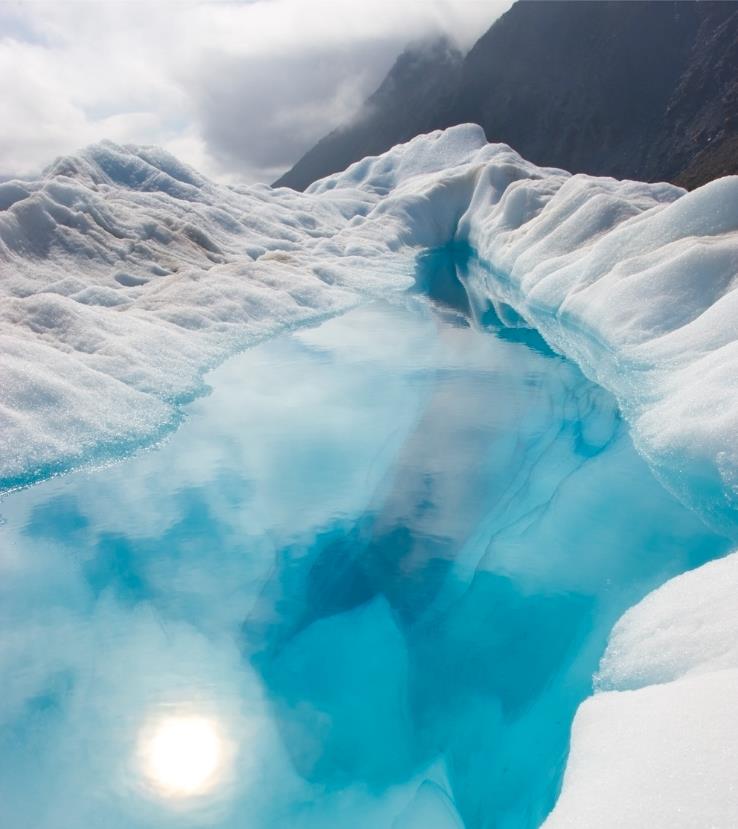 [حدد هنا لإضافة تسمية توضيحية للصورة.]يناير 2017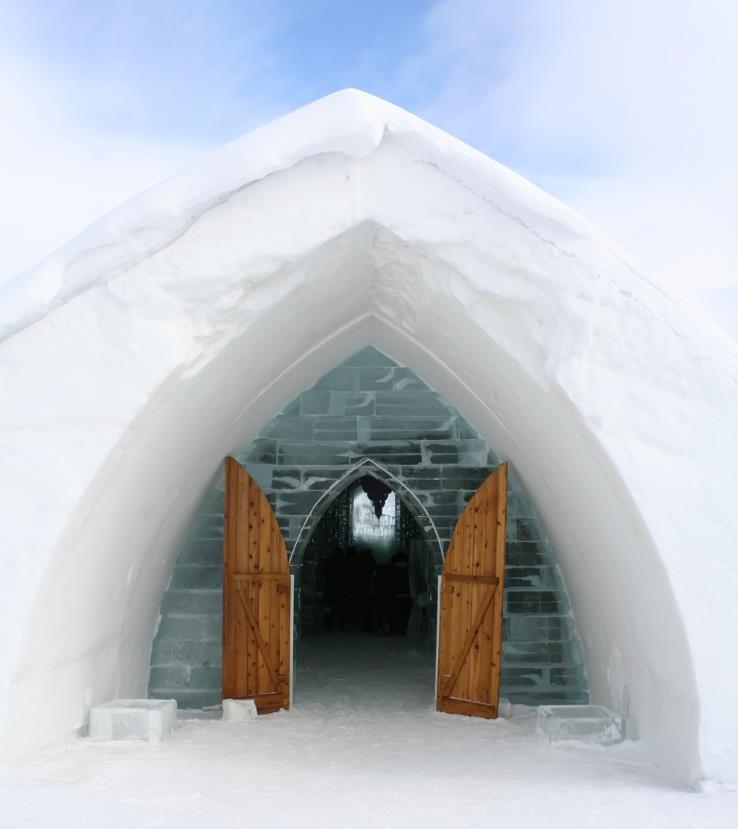 [حدد هنا لإضافة تسمية توضيحية للصورة.]فبراير 2017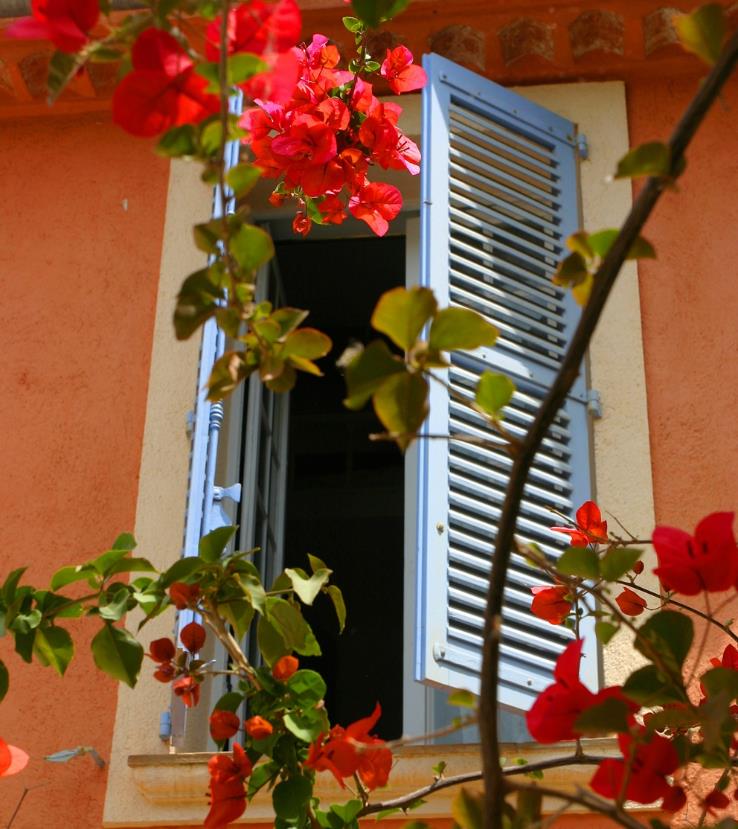 [حدد هنا لإضافة تسمية توضيحية للصورة.]مارس 2017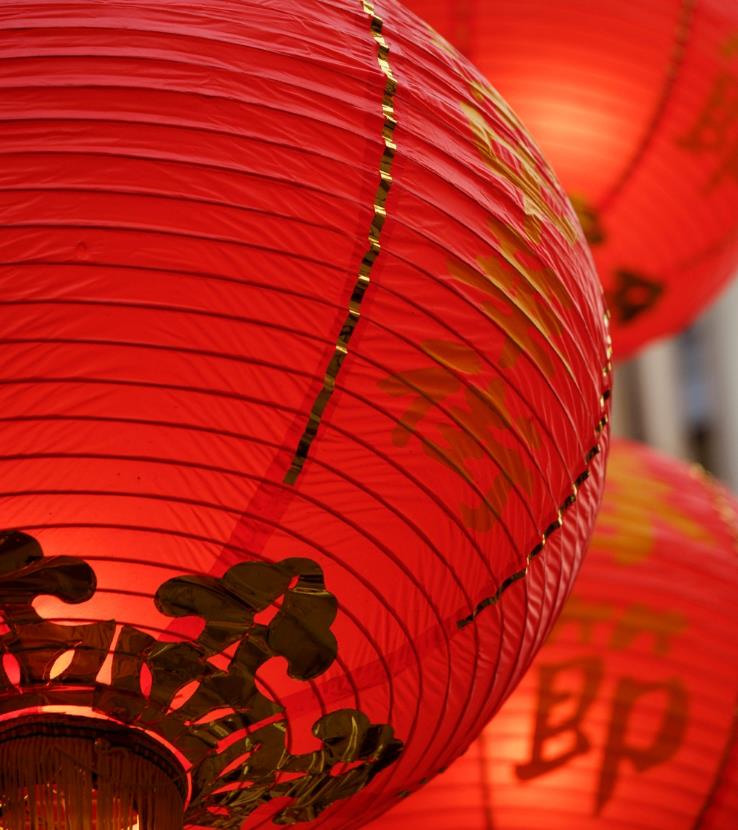 [حدد هنا لإضافة تسمية توضيحية للصورة.]أبريل 2017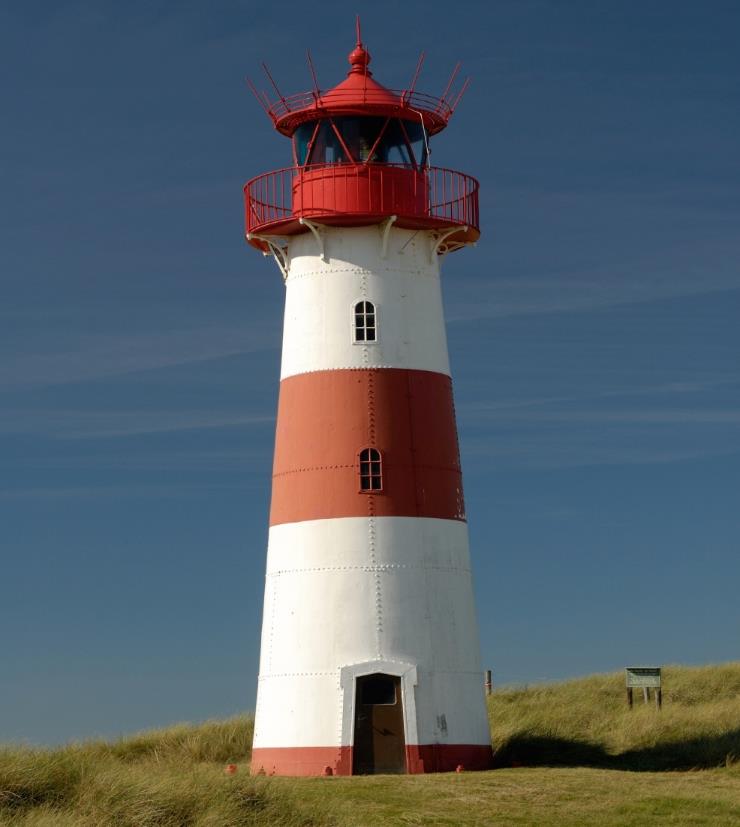 [حدد هنا لإضافة تسمية توضيحية للصورة.]مايو 2017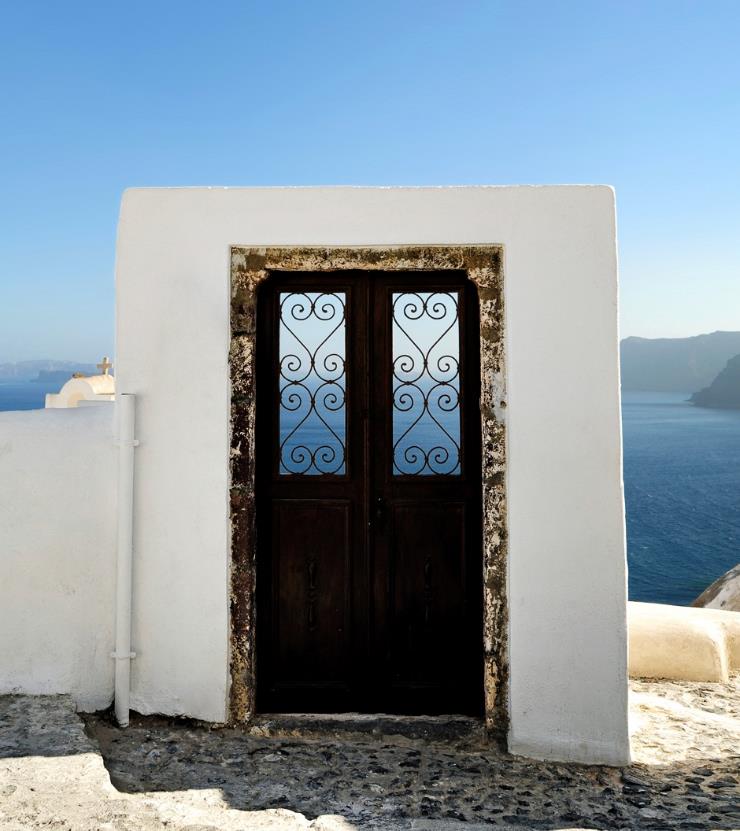 [حدد هنا لإضافة تسمية توضيحية للصورة.]يونيو 2017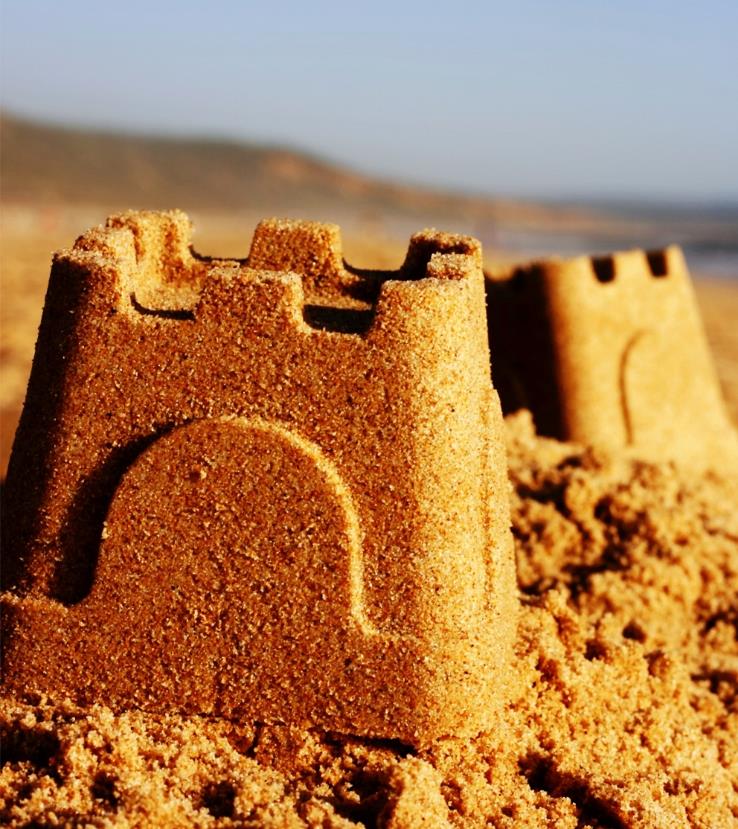 [حدد هنا لإضافة تسمية توضيحية للصورة.]يوليو 2017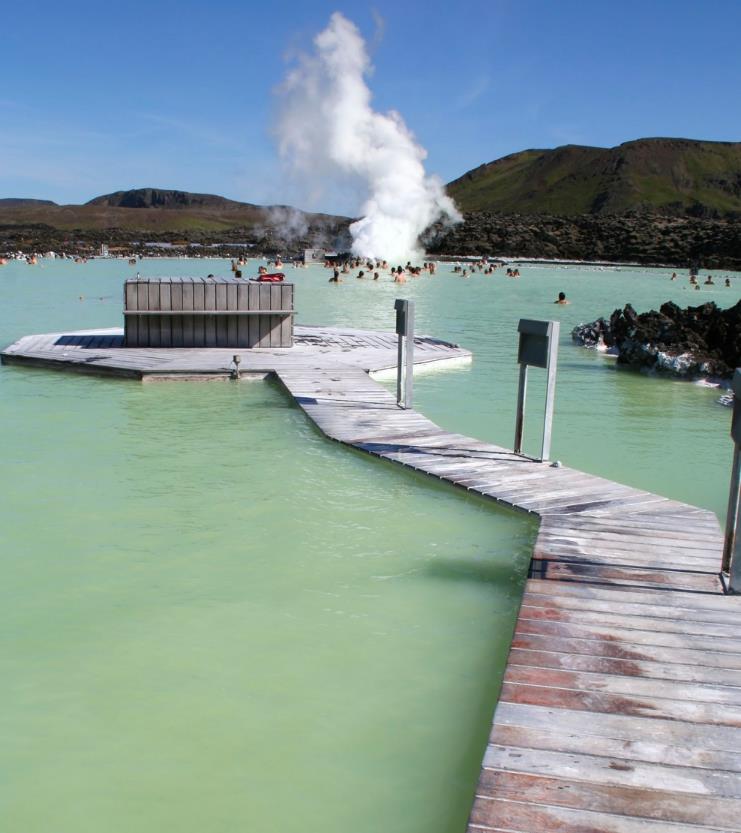 [حدد هنا لإضافة تسمية توضيحية للصورة.]أغسطس 2017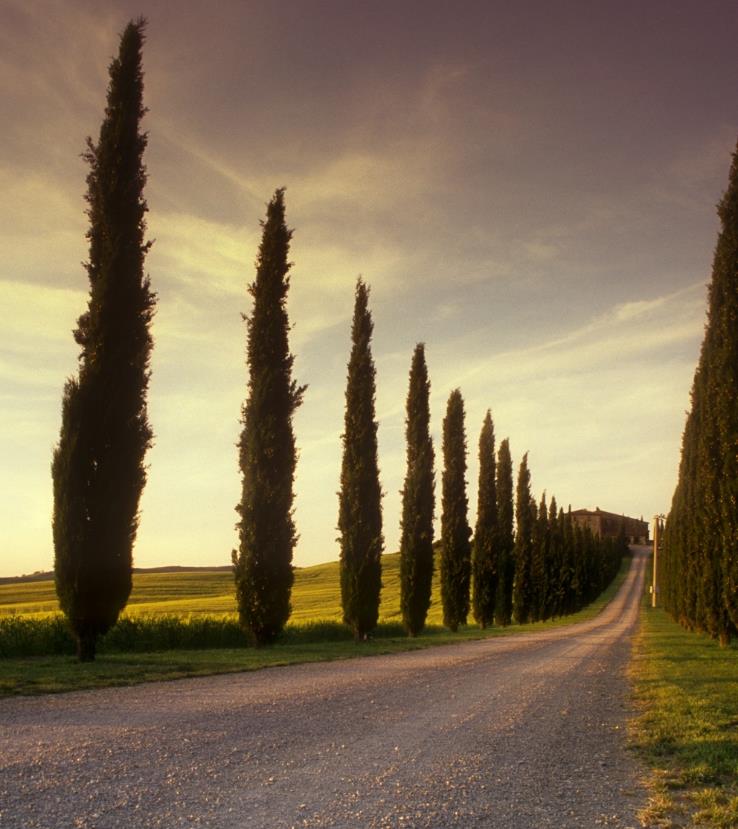 [حدد هنا لإضافة تسمية توضيحية للصورة.]سبتمبر 2017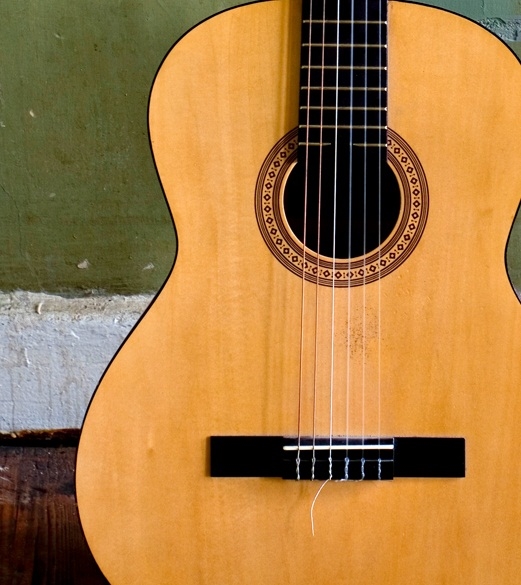 [حدد هنا لإضافة تسمية توضيحية للصورة.]أكتوبر 2017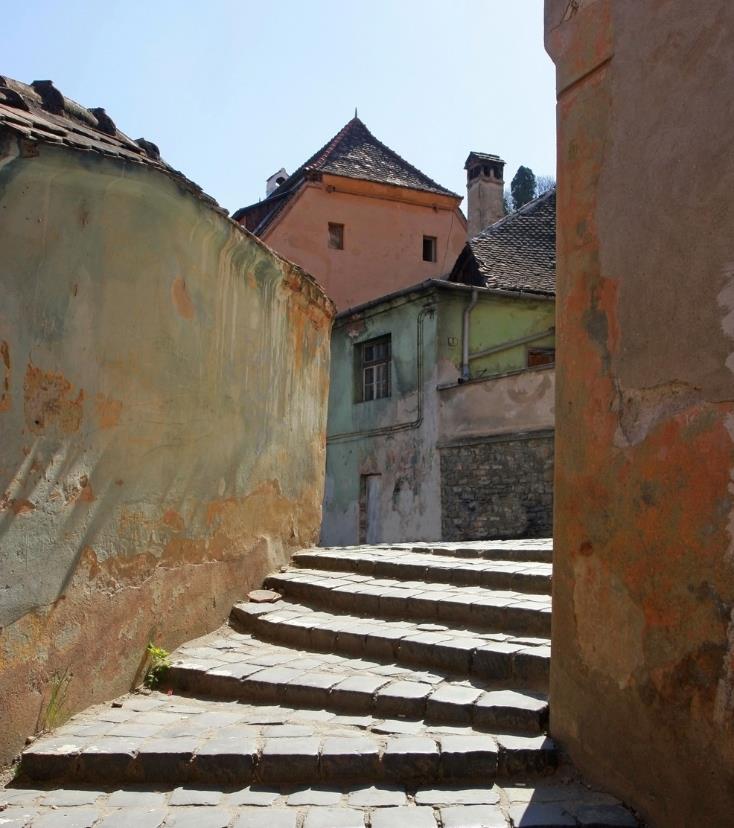 [حدد هنا لإضافة تسمية توضيحية للصورة.]نوفمبر 2017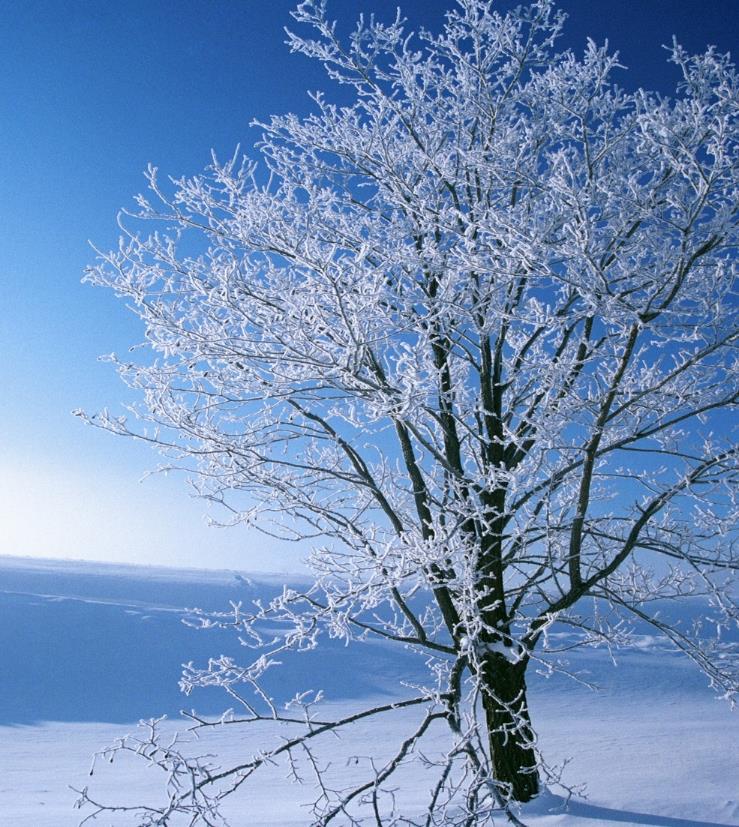 [حدد هنا لإضافة تسمية توضيحية للصورة.]ديسمبر 2017